Name_____________________________  Date__________ Unit 6: Renaissance and ReformationPACKET EDo Now: Copy the objectives from the board: -Students Will Be Able To: Discuss the new ideas of the ____________________________________ and analyze how they contradicted the ideas of the Catholic Church through Guided Notes, a short reading on Galileo, and a practice opening statement of a trial against Galileo.Answer about the following questions- based on what you can see in the world around you and not what we now know based on science!!During the Scientific Revolution, people started to question things about the world that they hadn’t thought to before. The Scientific Revolution IntroductionBefore the Scientific RevolutionPeople did not have the answers to these questions before the _________________________________ - they had ________________________, but no _______________________________Most people still found their ________________________________ and whatever it taught to be true was excepted- despite growth in this area made by the ReformationBackground InformationThe scientific revolution began at the ______________________________It started in _______________________ and lasted through _________________________________A textbook definition is: A ____________________________________ of science and thought based on the _____________________________________ and progressConsequences of New ThoughtsMany scientists _____________________________ for their ideasSome were labeled as __________________________  (someone who goes against the teachings of the church)Others were simply ___________________________________________New IdeasThose the theories presented on the next few slides may not seem that impressive to us, the ideas were brand new during the Scientific Revolution and were life-changing for most!AccomplishmentsDespite the fact that many people may not have bought into these new scientific discoveries back then- they paved the way for our world today!Without the __________________________________ we wouldn’t have modern science like we do today! One of the most important contributions was the ___________________________________ The Scientific Method was created by Galileo as a way to _______________________ and come up with ______________________________Stop and Think1. Why would it make sense that this revolution would come after the Renaissance? What new things were they doing during the Renaissance that would lead into the Scientific Revolution?_________________________________________________________________________________________________________________________________________________________________________________________________________________________________________________________2. Do any of the ideas presented today seem SOO crazy or new? Why do you think people hard such a hard time accepting these ideas back then?____________________________________________________________________________________A BRIEF Biography of Galileo and his “Dangerous” Idea	Galileo was born in Pisa, Italy on February 15, 1564. He was an inventor and philosopher. Like many men during the Scientific Revolution he questioned the world around him and wanted to uncover the truth. Galileo is most famous for his views on the universe. It was these views that got him into trouble with the church. His discoveries were revolutionary and earned him the title “Father of Modern Science.”	Galileo invented many mechanical devices. He invented a thermometer, compass, telescope, and pendulum clock. Each of these discoveries he made to help him study the world around him. Perhaps his most famous invention was the telescope. Galileo made his first telescope in 1609, modeled after telescopes produced in other parts of Europe that could magnify objects three times. He created a telescope later that same year that could magnify objects twenty times. With this telescope, he was able to see details in the universe that no one had seen before. His discoveries proved the Copernican system, or heliocentric theory of the Universe. This system states that the earth and other planets revolve around the sun. Prior to the Copernican system, there was a different view of the universe. This view had been held for hundreds of years. The old theory was known as the geocentric theory. In the geocentric theory, it was believed that the earth was at the center of the universe and everything revolved around it. This would mean that the sun revolved around the earth.  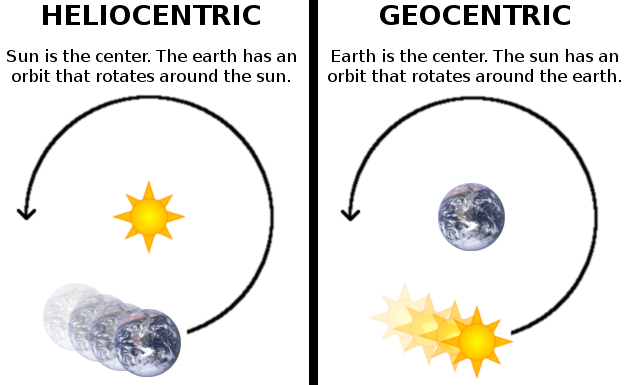 What inventions did Galileo create?Explain the difference between geocentric and Copernican (Heliocentric) views of the universe.Galileo's belief in the Copernican System (the model of the universe where the sun is the center) eventually got him into trouble with the Catholic Church. The Catholic Church had long upheld the belief that the universe was geocentric. The church leaders feared Galileo’s ideas and found them dangerous. The Church believed that the Bible proved that the earth was the center of the universe and the sun travelled around it.But what evidence did the church have that Galileo was wrong? Below are several of the quotes from the Bible that the church used to uphold their belief that the universe was geocentric:“Tremble before him, all the earth!
    The world is firmly established; it cannot be moved.” -1 Chronicles 16:30-He set the earth on its foundations;
    it can never be moved.-Psalm 104:5-The sun rises and the sun sets, then hurries around to rise again-Ecclesiastes 1:5-Why did the Church believe in the geocentric theory?Choose one of the verses above and explain how it proves the geocentric theory.The Pope worried that if Galileo’s ideas were proven correct- it would prove the church was wrong. If the Church was wrong about the universe, what if they were wrong about other things as well? The Catholic Church had just been through the Reformation and was still dealing with people becoming Protestants- they wanted to hold onto their control. Why did the Church fear Galileo’s ideas?What do you think the Church will do to Galileo?The Inquisition was a permanent institution in the Catholic Church charged with getting rid of people who spoke against the beliefs of the church. A committee of people declared to the Inquisition that the Copernican proposition that the Sun is the center of the universe was unbiblical and wrong. Around 1630, Galileo published a book, Dialogue Concerning the Two Chief World Systems, in which he supported the Copernican theory of the universe. Galileo was called to Rome in 1633 to face the Inquisition. Galileo was charged with heresy (speaking out against the church) for his book.What was the church’s response to Galileo’s ideas?Exit Slip Who do you think you would have believed? The Catholic Church or Galileo? Explain why in 2-3 sentences.Opening Statement: Lawyer for the Inquisition/the Roman Catholic ChurchQuestionYour Response- Remember to answer like the live in the 1600s1. Why does it get dark at night?2. What are stars?3. Does the world revolve around the sun? If you go outside and look at the sky- is there any proof that it does?4. Are all things are made of tiny atoms? Based on what you can see.5. What causes people to get sick?6. Can you think of any other things that we know today to be true because of science- but they may not have known in the 1600s?BeforeAfterOld Idea 1- The earth is the ________________ of the universe and everything _________________  around itNew Idea 1- The ___________________________ of the universe and the earth and planets revolve around the sunOld Idea 2- Everything is made up of one of the 4 “elements”- ______________________________________________________________New Idea 2- Everything is made up of ________________Old Idea 3- The body had ________________________that each have their own _______________________New Idea 3- Blood is __________________ throughout the entire body through the _________________IntroductionGreet the judgeGive your name Discuss who your client is_______________________________________________________________________________________________________________________________________________________________________________________________________________________________________________________________________________________________________________________________________________________________________________________________________________________________________________________________________________________________________________________________________________________________________________________________________________________________________________________________________________________________ClaimExplain what you will be proving in the trial________________________________________________________________________________________________________________________________________________________________________________________________________________________________________________________________________________________________________________________________________________________________________________________________________________________________________________________________________________________________________Opponent’s ArgumentExplain what your opponent will argueExplain why they are wrong________________________________________________________________________________________________________________________________________________________________________________________________________________________________________________________________________________________________________________________________________________________________________________________________________________________________________________________________________________________________________Your EvidenceExplain how you will prove your case(Continued next page)Provide the evidence you have to support your claimBriefly explain how each piece of evidence supports your claim_______________________________________________________________________________________________________________________________________________________________________________________________________________________________________________________________________________________________________________________________________________________________________________________________________________________________________________________________________________________________________________________________________________________________________________________________________________________________________________________________________________________________________________________________________________________________________________________________________________________________________________________________________________________________________________________________________________________________________________________________________________________________________________________________________________________________________________________________________________________________________________________________________________________________________________________________________________________________________________________________________________________________________________________________________________________________________________________________________________________________________________________Concluding RemarksRestate what you will prove in the trialThank the Judge____________________________________________________________________________________________________________________________________________________________________________________________________________________________________________________________________________________________________________________________________________________________________________________________________________________________________________________________________________________________________________________________________________________________________________________________________________________________________________________________________________________________________________________________________________________________